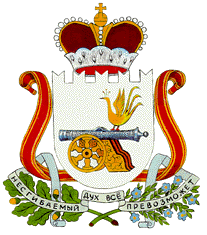                                                  СОВЕТ ДЕПУТАТОВНОВОМИХАЙЛОВСКОГО СЕЛЬСКОГО ПОСЕЛЕНИЯМОНАСТЫРЩИНСКОГО РАЙОНАСМОЛЕНСКОЙ ОБЛАСТИРЕШЕНИЕот  10.04.2015г.                       №10                                                                                                                                         О ходатайстве перед избирательнойкомиссией Смоленской области      В связи с проведением выборов депутатов Совета депутатов Новомихайловского сельского поселения Монастырщинского района Смоленской области в единый день голосования 13 сентября 2015года, в соответствии с пунктом 4 статьи 24 Федерального закона от 12 июня 2002года №67-ФЗ « Об основных гарантиях избирательных прав и права на участие в референдуме граждан Российской Федерации»,пунктом 4 статьи 11 областного закона от 24 апреля 2003 года № 12-з « Об избирательных комиссиях, комиссиях референдума в Смоленской области» Совет депутатов Новомихайловского сельского поселения Монастырщинского района Смоленской области      РЕШИЛ:       1. Ходатайствовать перед избирательной  комиссией Смоленской области о возложении полномочий избирательной комиссии муниципального образования Новомихайловского сельского поселения Монастырщинского района Смоленской области на участковую комиссию избирательного участка №272, действующую в границах  муниципального образования.     2. Направить настоящее решение в избирательную комиссию Смоленской области.Глава муниципального образованияНовомихайловского сельского поселения                              Монастырщинского районаСмоленской области                                                                      С.В.Иванов 